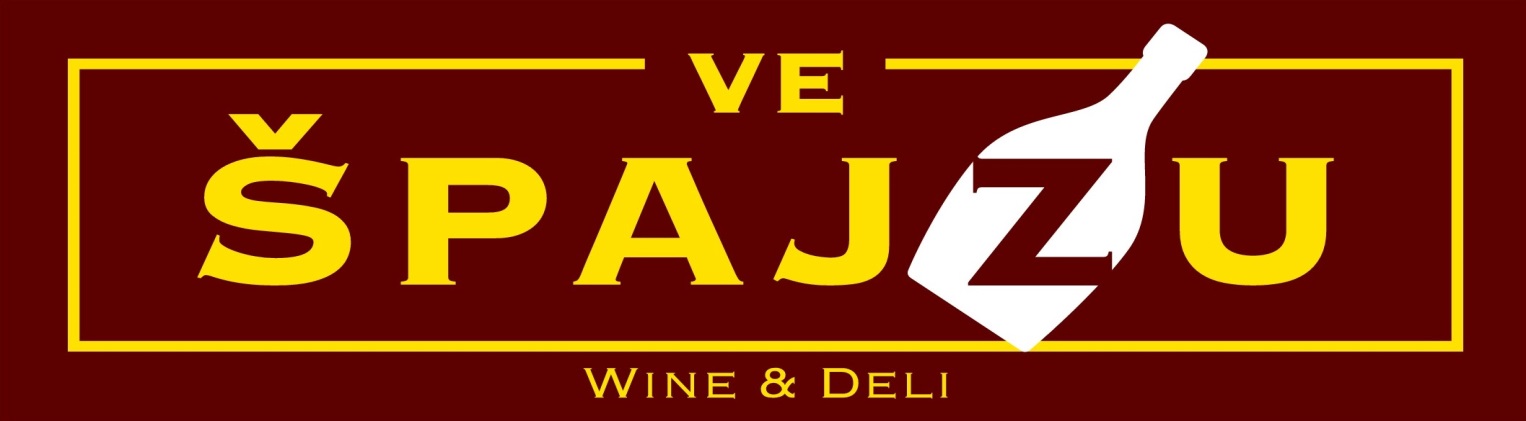 „Rozjíždíme“ Špajz! Prozkoumejte naše vylepšené webové stránky www.vespajzu-mesice.cza vyzkoušejte rozvoz!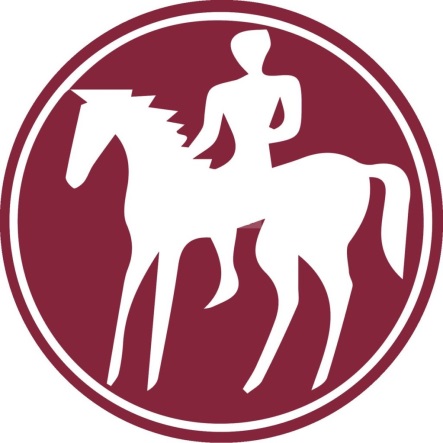 Volejte:  777 584 283Pište:  info@vespajzu-mesice.czSvatý MartinPrávě teď můžete objednávat na Vás stůl svatomartinské BIOhusyZ BIO  farmy Trněný újezd, 327,-Kč/kg, a mladá vína roku 2020.11.11. Svatomartinská vína od našich vinařů – ZAPLETAL, VAJBAR, MADĚŘIČ.ZABIJAČKA – prodej zabijačkových produktů PÁ 20.11. 15-20hod a SO 21.11. 10-20hod!